Dýchací soustava člověkaDýchací soustava slouží k výměně plynů mezi tělem a okolním prostředím. V následujících úkolech se seznámíš s její stavbou, funkcí a vlastnostmi.Úkol 1: Vytvoř model dýchací soustavy člověka DOBROVOLNÝ ÚKOLPro názorné předvedení funkce dýchací soustavy vytvoř model plic podle obrázkového návodu a postupu uvedeného níže (jde o funkční model, neodpovídá přesně stavbě celé soustavy).Pomůcky: plastová láhev s víčkem, 2 brčka, 2 balónky, 2 gumičky, izolepa, chirurgická rukavice, silikonový tmel (nebo plastelína) nůžky, hřebík nebo vrtákPostup:1) Do víčka PET láhve vyvrtej 2 otvory pro brčka.2) Do otvorů vsuň brčka (v případě nutnosti utěsni silikonovým tmelem nebo plastelínou).3) Na brčka navlékni balónky a připevni je izolepou.4) Vsuň hrdlem do láhve, ze které jsi odřízl dno. 5) Víčko zašroubuj.6) Na spodní část láhve navlékni rukavici a připevni ji gumičkou a izolepou. Rukavice musí dobře držet a těsnit. 7) Model dýchací soustavy máš hotový.8) Zkus opatrně pohybovat navlečenou rukavicí směrem dolů, následně směrem nahoru (do nitra láhve). Pohyby opakuj a pozoruj, co se děje s balónky.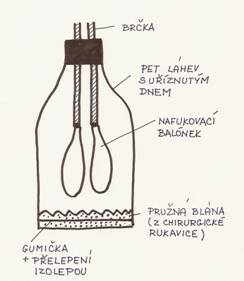 Závěr: odpovídáte, i když jste model nevytvářeli, stačí podle obrázku 1. Napiš název orgánu, který na tvém modelu představují balónky.......................................................................................................2. Podtrhni tři orgány, které vedou vzduch z dutiny nosní do dýchacího orgánu a v modelu jsou zastoupeny brčky.aorta, dvanáctník, hrtan, jícen, plíce, průdušky, průdušnice3. Napiš název svalu, který na tvém modelu představuje pružná blána z chirurgické rukavice. ......................................................................................................4. Při nádechu se tento sval pohybuje nahoru / dolů. (podtrhni správnou možnost) Úkol 2: Vitální kapacita plicVitální kapacita plic je množství vzduchu, které člověk může maximálně vydechnout po maximálním nádechu. Vitální kapacita plic se měří spirometrem, někteří to možná zažili u lékaře (alergologie)1. Vitální kapacita plic závisí na řadě faktorů. Z nabízených dvou možností v každém řádku tabulky označ křížkem tu, kdy daný jedinec většinou má větší vitální kapacitu plic.2. Napiš nějaký příklad umělecké činnosti nebo povolání, která může zvyšovat vitální kapacitu plic, a svoji volbu zdůvodni. …………………………............................................................................................................................................................................................................................................POHLAVÍMUŽŽENAVZTAH KE KOUŘENÍKUŘÁKNEKUŘÁKZDRAVOTNÍ STAVZDRAVÝNEMOCNÝVĚKMLADÍKSTAŘECFYZICKÝ STAVAKTIVNÍ SPORTOVECNESPORTOVEC